INFORMACJA O SYTUACJI NA LOKALNYM RYNKU PRACY W POWIECIE DĄBROWSKIM WEDŁUG STANU
 NA KONIEC CZERWCA 2020 ROKUPoziom bezrobociaNa koniec czerwca 2020 roku w Powiatowym Urzędzie Pracy w Dąbrowie Tarnowskiej zarejestrowanych osób bezrobotnych było 2613. To o 210 osób więcej niż na koniec analogicznego roku poprzedniego, co oznacza 8,7 procentowy wzrost bezrobocia rok do roku. W stosunku do poprzedniego miesiąca bezrobocie spadło o 0,08 punktu procentowego (spadek o 2 osoby).Wykres 1. Bezrobocie w powiecie dąbrowskim w latach 2019 - 2020Z ogółu zarejestrowanych bezrobotnych na koniec czerwca 2020 roku stanowiły: 83,5% osoby bezrobotne bez prawa do zasiłku (2182 osoby),88,1% osoby poprzednio pracujące (2303 osoby),74,0% osoby zamieszkałe na wsi (1934 osoby),56,8% kobiety (1485 osób),54,5% osoby długotrwale bezrobotne (1425 osób),33,2% osoby bez kwalifikacji zawodowych (867 osób).Stopa bezrobociaNa koniec maja 2020 r. stopa bezrobocia przedstawiała się następująco:Tabela 1. Stopa bezrobociaRysunek 1. Stopa bezrobocia według powiatów województwa małopolskiego  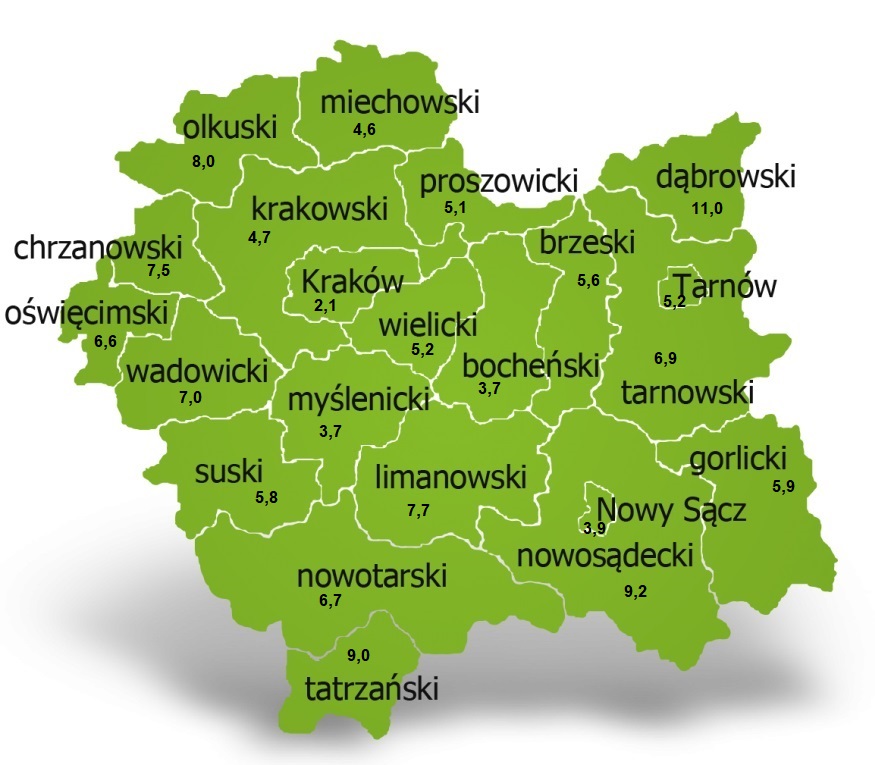 Na koniec maja 2020 r. spośród 22 powiatów województwa małopolskiego stopa bezrobocia w powiecie dąbrowskim osiągnęła największą wartość 11,0 punków procentowych.Przepływy bezrobotnych w rejestrachNa kształt poziomu bezrobocia ma wpływ wielkość i dynamika zmian w napływie i odpływie z bezrobocia. W miesiącu czerwcu 2020 r. zarejestrowano 229 osób  bezrobotnych oraz wyrejestrowano 231 osób. Oznacza to, że saldo napływu było ujemne. Spośród zarejestrowanych 7 osób zostało zwolnionych z przyczyn leżących po stronie pracodawcy (przed rokiem było to 6 osób), zaś 40 osób dotychczas nie pracowało. Natomiast z pośród osób wyłączonych 138 podjęło pracę.Wykres 2.Napływ i odpływ bezrobocia w powiecie dąbrowskimTabela 2. Wyłączenia z ewidencji według przyczynOfert pracyW miesiącu czerwcu 2020 r. Powiatowy Urząd Pracy w Dąbrowie Tarnowskiej miał w dyspozycji 122 miejsc pracy i miejsc aktywizacji zawodowej. Liczba zgłoszonych ofert pracy w porównaniu do poprzedniego miesiąca była większa o 31 miejsc pracy. W stosunku do analogicznego roku poprzedniego liczba miejsc pracy i miejsc aktywizacji zawodowej była mniejsza o 13,5% (mniej o 19 miejsc pracy). W miesiącu czerwcu 2020 r. miejsca pracy subsydiowanej stanowiły 59,8% (73 miejsca pracy) wszystkich ofert.  Tabela 3. Miejsca pracy i miejsca aktywizacji zawodowejWykres 3. Miejsca pracy i miejsca aktywizacji zawodowej 2020 rokuStruktura bezrobotnych Na koniec czerwca wśród bezrobotnych najliczniejsza grupa legitymowała się  wykształceniem zasadniczym zawodowym (33,6%) oraz policealnym i średnim zawodowym (21,5%). Osoby w wieku produkcyjnym mobilnym (18-44 lata) stanowiły 74,6 % zarejestrowanych. Znaczna część osób posiadała niewielkie doświadczenie zawodowe liczone stażem pracy do 5 lat (22,0% bezrobotnych posiadało staż pracy do 1 roku, a 32,8% od 1 do 5 lat). Bezrobotni bez stażu stanowili 11,9% zarejestrowanych osób bezrobotnych.	Tabela 4. Struktura bezrobotnych według wiekuTabela 5. Struktura bezrobotnych według wykształceniaTabela 6. Struktura bezrobotnych według stażu pracyTabela 7. Struktura bezrobotnych według czasu pozostawania bez pracyOsoby w szczególnej sytuacji na rynku pracyNa koniec czerwca spośród osób będących w szczególnej sytuacji na rynku pracy najliczniejszą grupę stanowili długotrwale bezrobotni – 54,5% ogółu (1425 osoby). Bezrobotni do 30 roku życia stanowili 38,8% (1013 osób), a powyżej 50 roku życia 18,6% (486 osób). Wśród osób bezrobotnych będących w szczególnej sytuacji znaczny był także udział osób sprawujących opiekę na co najmniej jednym dzieckiem do 6 roku życia – 24,8% (649 osób). Osoby bezrobotne niepełnosprawne stanowiły 4,1% (107 osób).Wykres 4. Bezrobotni w szczególnej sytuacji na rynku pracyKobietyWedług stanu na dzień 30 czerwca 2020 r. zarejestrowanych było 1485 kobiet, co stanowi 56,8% ogółu bezrobotnych. Liczba bezrobotnych kobiet spadła o 3 osoby. W miesiącu czerwcu 2020 r. zarejestrowano 106 kobiet, co stanowi 46,3% ogółu nowo zarejestrowanych, a wyłączono z ewidencji 109 kobiet, co stanowi 47,2% ogółu wyłączonych. Liczba kobiet bez prawa do zasiłku 1271 tj. 48,6% ogółu bezrobotnych.Bezrobocie w gminach na terenie powiatu dąbrowskiego.Na terenie powiatu dąbrowskiego występuje duże przestrzenne zróżnicowanie natężenia poziomu bezrobocia. Poniższy wykres przedstawia zróżnicowanie zarejestrowanych osób bezrobotnych według miejsca zamieszkania z podziałem na poszczególne gminy.Wykres 5. Bezrobocie w gminach powiatu dąbrowskiegoW ogólnej liczbie zarejestrowanych udział w poszczególnych samorządach jest różny. Według stanu na dzień 30 czerwca 2020 r. najwięcej zarejestrowanych osób bezrobotnych pochodzi z terenów miasta i gminy Dąbrowa Tarnowska – 921 (35,2%) oraz miasta i gminy Szczucin – 699 osób (26,8% ogółu bezrobotnych). Najmniej zaś gminy: Bolesław – 85 osób (3,3%) oraz  Gręboszów – 86 osób (3,3%  ogółu bezrobotnych).Poszukujący pracyPoza ogólną liczbą bezrobotnych Powiatowy Urząd Pracy obsługuje jeszcze osoby, które są ewidencjonowane jako poszukujące pracy. Na koniec czerwca 2020 roku w PUP w Dąbrowie Tarnowskiej, jako poszukujący pracy zarejestrowanych było 25 osób (w tym kobiet 14). Spośród, których 9 osób to niepełnosprawni niepozostający w zatrudnieniu.Napływ cudzoziemców do powiatu dąbrowskiegoW miesiącu czerwcu 2020 r. Powiatowy Urząd Pracy w Dąbrowie Tarnowskiej zarejestrował 5 oświadczeń o zamiarze powierzenia wykonywania pracy cudzoziemcowi – Obywatelowi Republiki Armenii, Republiki Białorusi, Republiki Gruzji, Republiki Mołdawii, Federacji Rosyjskiej lub Ukrainy. Ponadto do urzędu wpłynął 1 wniosek o wydanie zezwolenia na pracę sezonową cudzoziemców. W miesiącu czerwcu 2020 roku nie wydano zezwoleń na pracę sezonową.Wykres 6. Napływ cudzoziemców do powiatu dąbrowskiego w 2020 r.Bezrobocie w powiecie dąbrowskim w 2020 rokuStopa bezrobocia 
MAJ 2020porównanie do 
poprzedniego rokuporównanie do
poprzedniego miesiącapowiat dąbrowski – 11,0%+ 0,5%+ 0,3%województwo małopolskie – 5,1 %+ 0,8%+ 0,3%Polska – 6,0%+ 0,6%+ 0,2%Główne powody wyłączenia z ewidencjiGłówne powody wyłączenia z ewidencjiGłówne powody wyłączenia z ewidencjiCzerwiec 2020Czerwiec 2020Główne powody wyłączenia z ewidencjiGłówne powody wyłączenia z ewidencjiGłówne powody wyłączenia z ewidencjiLiczbaUdziałpodjęcia pracypodjęcia pracypodjęcia pracy13859,7%w tymniesubsydiowanejniesubsydiowanej9139,4%w tymsubsydiowanejsubsydiowanej4720,3%w tymw tymprac interwencyjnych219,1%w tymw tymrobót publicznych73,0%w tymw tympodjęcia działalności gospodarczej83,5%w tymw tymw ramach refundacji kosztów zatrudnienia bezrobotnego93,9%w tymw tymw ramach bonu na zasiedlenie20,9%w tymw tymdofinansowania wynagrodzenia skierowanego bezrobotnego powyżej 50 roku życia00,0%rozpoczęcie szkoleniarozpoczęcie szkoleniarozpoczęcie szkolenia187,8%rozpoczęcie stażurozpoczęcie stażurozpoczęcie stażu3414,7%rozpoczęcie prac społecznie użytecznychrozpoczęcie prac społecznie użytecznychrozpoczęcie prac społecznie użytecznych31,3%niepotwierdzenia gotowości do podjęcia pracyniepotwierdzenia gotowości do podjęcia pracyniepotwierdzenia gotowości do podjęcia pracy00,0%dobrowolnej rezygnacji ze statusu bezrobotnegodobrowolnej rezygnacji ze statusu bezrobotnegodobrowolnej rezygnacji ze statusu bezrobotnego2310,0%WyszczególnienieWyszczególnienieczerwiec
2019czerwiec
2020różnica w liczbachróżnica w %Miejsca pracy i miejsca aktywizacji zawodowejMiejsca pracy i miejsca aktywizacji zawodowej141122-19-13,5%w tymsubsydiowane8773-14-16,1%w tymniesubsydiowane5449-5-9,3%Poziom wykształceniaczerwiec 2020 r.czerwiec 2020 r.Poziom wykształceniaLiczbaUdział %wyższe33012,6%policealne i średnie zawodowe56321,5%średnie ogólnokształcące33512,8%zasadnicze zawodowe87733,6%gimnazjalne i poniżej50819,4%RAZEM2613100%Wiekczerwiec 2020 r.czerwiec 2020 r.WiekLiczbaUdział %18-2452620,1%25-3486633,1%35-4456021,4%45-5436013,8%55-591937,4%60 lat i więcej1084,1%RAZEM2613100%Staż pracy ogółemczerwiec 2020 r.czerwiec 2020 r.Staż pracy ogółemLiczbaUdział %do 1 roku57422,0%1-585732,8%5-1041716,0%10-2027310,4%20-301415,4%30 lat i więcej411,6%bez stażu31011,9%RAZEM2613100%Czas pozostawania bez pracy w miesiącachczerwiec 2020 r.czerwiec 2020 r.Czas pozostawania bez pracy w miesiącachLiczbaUdział %do 11997,6%1-332512,4%3-646617,8%6-1254821,0%12-2443216,5%powyżej 2464324,6%RAZEM2613100%MiesiącLiczba bezrobotnych ogółem Liczba bezrobotnych kobietNapływOdpływLiczba ofert pracyStopa bezrobocia(w %)styczeń252414463852296610,6%Luty2521142830030315710,6%Marzec247214082352846210,4%Kwiecień255714451881036310,7%Maj261514882341769111,0%Czerwiec26131485229231122lipiecSierpieńWrzesieńPaździerniklistopadgrudzień